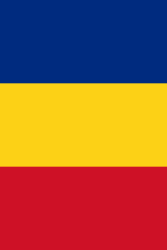               INSTITUȚIA DE  EDUCAȚIE  TIMPURIE nr.  174Aprobat,  directorul  IET  nr.  174 Garștea  Ludmila                       M E N I U         Data:   11    NOIEMBRIE   2022_____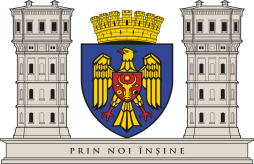           CONSILIUL MUNICIPAL CHIȘINĂU        PRIMAR GENERAL AL MUNICIPIULUI CHIȘINĂU          DIRECȚIA GENERALĂ EDUCAȚIE, TINERET ȘI SPORT            DIRECȚIA EDUCAȚIE, TINERET ȘI SPORT SECTORUL CENTRUINSTITUȚIA DE EDUCAȚIE  TIMPURIE NR. 174Nr. ord           DENUMIREA  BUCATELORGramajul bucatelorDEJUN1.Ou  fiert1/602.Tartină   cu unt și  cașcaval1/ 40/10/103.Lapte  fiert1/170DEJUNUL  II1.Banane1/100PRÂNZ1.Roșii  porționate1/252.Supă   cu  galuște  și smântână1/2003.Pârjoale  din  pește  cu  sos1/1004.Hrișcă  cu  unt1/1205.Compot din  mere1/2006.Pâine  din  făină    de  grâu  integrală1/33CINA1.Terci  din  arpacaș  cu  lapte1/1502.Covrigei1/253. Ceai  cu  lămâie1/200